                        DRUŽBA   OPŠI LEGO SLOVENIJE_________________________________________________________ _________________________________________________________________________________________________________________________________________________________________________________________________________________________________NAPIŠI NARAVNE ENOTE. Z ZELENO BARVICO POBARVAJ KOTLINOE IN RAVNINE.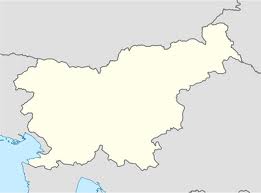 NAPIŠI KAJ BI GOSTOM POKAZAL V PANONSKEM SVETU.___________________                  _______________________________________                  ____________________NAPIŠI GOZNO MEJO_________________                                  _________________________________                                 -------------------------------------_______________________                        ______________________________________________RAZLOŽI ZAKAJ ________________________________________________________________________ POVEŽI KAM KAJ SPADADINARSKI SVET                         UVALA                        ŠKOROMATIALPSKI SVET                                                                  KURENT  PANONSKI SVET                                                           PERUTRINARSTVOPRIMURSKI SVET                                                         BOGRAČNAPIŠI KAM KAJ SPANAMANGRET ______________STOL         _______________BUKUVEC  ___________________KAJ POMENI KRAS ZVELIKO IN ZMALOKRAS_________________________kras __________________________KAJ JE NA SLIKI PRIKAZANO IN KAKO SE IMENUJE?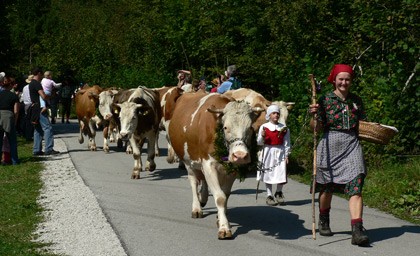 __________________________________________________________OPIŠI GORENSKO HIŠO______________________________________________________________________________________________________________________________________________________________________________________________________________________________________________________________________________________________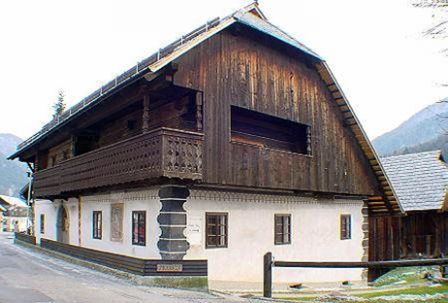 ZAKAJ JE V PRIMORSKEM SVETU BOLJ TOPLO_________________________________________________________________________________________________________________________________________________________________________________________________________________________________NAPIŠI DA ALI NEV BRKINIH JE VELIKO ČEŠEN _____PRIMURSKA HIŠA JE V OBLIKI L ______V PRIMURSKEM SVETU PIHA BURJA _____DRAVSKA DOLINA JE V PRIMURSKEM SVETU _____